NHS Golden Jubilee					 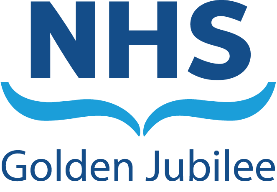 Meeting:	NHS Golden Jubilee Board Meeting date:	28 September 2023Title:	Clinical Education Department Annual Report (2022/ 2023)Responsible Executive/Non-Executive: 	Anne Marie Cavanagh, Executive Nurse DirectorReport Author:	Eleanor Lang, Associate Nurse Director1	PurposeThe purpose of this Annual Report (2022/ 2023) by the Clinical Education Team is to report and reflect on the work and activities of the entire Clinical Education Dept.  There are many teams within Clinical Education supporting staff training and professional development for many different roles within Nursing Dept.This is presented to the Committee for: Awareness This report relates to a:Local policyThis aligns to the following NHSScotland quality ambition(s):SafeEffectivePerson Centred2	Report summary	2.1	SituationThe Clinical Education Team is required to compile an annual report on activity from the previous 12 months as per the committee annual work plan.  This report provides detail of activity from the individual work streams within Clinical Education and notes progress with activities supported over the year.  Colleagues within the Comms team have supported the presentation of this report. 2.2	BackgroundThe Clinical Education Team are responsible for delivering training to the largest single workforce within NHS Golden Jubilee (Registered Nurses, Healthcare Support Workers (HCSW) and Operating Department Practitioners). This includes face to face and simulation training and eLearning.  The remit includes professional mandatory training, nurse induction, nursing leadership development, caring behaviours assurance, technical skills competence training and at the bedside training.2.3	AssessmentThis report provides summary of the key activities within the team and the following remits:Clinical education (orthopaedics and general surgery, cardio-thoracic surgery and NSD, critical care, perioperative suite, out patients department, eye centre and cardiology)Resuscitation Practice Education Facilitators/ pre-registered nurse support  DementiaHCSWs and Scottish Vocational QualificationsInternational Nurse preparation for Nursing and Midwifery Council examCaring Behaviours AssuranceLeadership for NursesAs training has gradually resumed to pre Covid-19 participatory training, there have been increasing challenges in accessing training rooms.  This is due to the reduced availability of meeting rooms within the hospital and increased demands on the training centre facility from ourselves and our Learning and Organisational Development colleagues.  Training sessions require to be booked several weeks in advance to secure suitable training accommodation.2.3.1	Quality/ Patient CareClinical Education activity supports staff competence to deliver high quality patient care.2.3.2	WorkforceOur report highlights the activities to support workforce development. 2.3.3	FinancialNot applicable2.3.4	Risk Assessment/ManagementNot applicable2.3.5	Equality and Diversity, including health inequalitiesNot applicable2.3.6	Other impactsNot applicableCommunication, involvement, engagement and consultationNot applicableRoute to the MeetingThis report has been tabled at the following meetings:Senior Nurse Governance and Review Group: 20 July 2023RecommendationAwareness – For Members’ information only.List of appendices	Appendix 1 	Clinical Education Annual Report 2022/2023